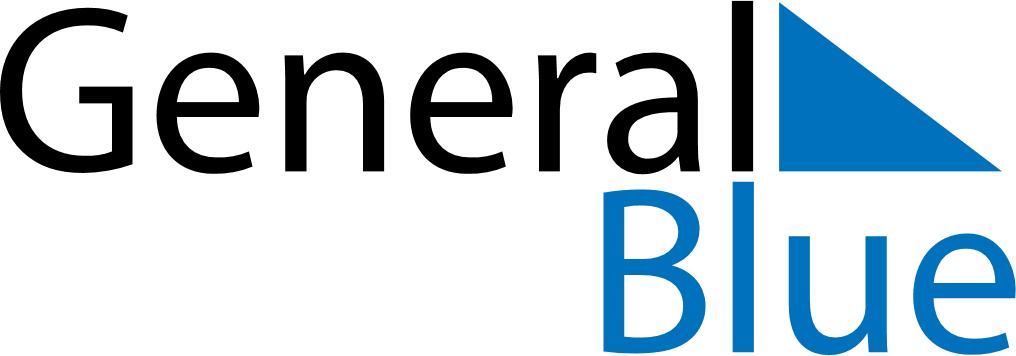 April 2020April 2020April 2020April 2020April 2020April 2020MozambiqueMozambiqueMozambiqueMozambiqueMozambiqueMozambiqueSundayMondayTuesdayWednesdayThursdayFridaySaturday1234567891011Women’s Day12131415161718192021222324252627282930NOTES